Non-Smoking Policy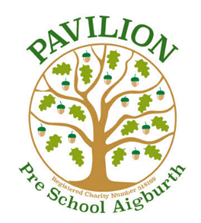 The preschool’s policy is to promote a smoke-free environment for staff, children and visitors, as they are aware of the dangers of exposure to smoking and passive smoking and desire to promote the health of children, adults and staff. All areas of the pre-school and outdoor areas are designated as non-smoking. We ask staff, parents, carers and visitors to extinguish all cigarettes, cigars, pipes before entering the school grounds, and to observe the non-smoking policy. No smoking signs will be placed in the entrance and around the pre-school grounds. This policy was reviewed in January 2019This policy will be reviewed annually or on a need to do basis.Signed by the Pre-School Committee: ……………………………………………Signed by the Pre-School Manager:  …………………………………………………….